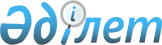 Об утверждении Плана по управлению пастбищами и их использованию по Выдрихинскому сельскому округу Шемонаихинского района на 2022-2023 годыРешение Шемонаихинского районного маслихата Восточно-Казахстанской области от 11 февраля 2022 года № 15/11-VII
      В соответствии с подпунктом 15) пункта 1 статьи 6 Закона Республики Казахстан "О местном государственном управлении и самоуправлении в Республике Казахстан", статьей 8 Закона Республики Казахстан "О пастбищах" Шемонаихинский районный маслихат РЕШИЛ:
      1. Утвердить План по управлению пастбищами и их использованию по Выдрихинскому сельскому округу Шемонаихинского района на 2022-2023 годы.
      2. Настоящее решение вводится в действие со дня официального опубликования. План по управлению пастбищами и их использованию по Выдрихинскому сельскому округу Шемонаихинского района на 2022-2023 годы
      План по управлению пастбищами и их использованию по Выдрихинскому сельскому округу Шемонаихинского района на 2022-2023 годы разработан в соответствии с Законом Республики Казахстан "О местном государственном управлении и самоуправлении в Республике Казахстан", Законом Республики Казахстан "О пастбищах", приказом Заместителя Премьер-Министра Республики Казахстан - Министра сельского хозяйства Республики Казахстан от 24 апреля 2017 года № 173 "Об утверждении Правил рационального использования пастбищ" (зарегистрирован в Реестре государственной регистрации нормативных правовых актов № 15090), приказом Министра сельского хозяйства Республики Казахстан от 14 апреля 2015 года № 3-3/332 "Об утверждении предельно допустимой нормы нагрузки на общую площадь пастбищ" (зарегистрирован в Реестре государственной регистрации нормативных правовых актов № 11064).
      План содержит:
      1) схему (карту) расположения пастбищ на территории Выдрихинского сельского округа в разрезе категорий земель, собственников земельных участков и землепользователей на основании правоустанавливающих документов, согласно приложению 1 к настоящему Плану;
      2) список собственников и землепользователей земельных участков пастбищ на территории Выдрихинского сельского округа, согласно приложению 2 к настоящему Плану;
      3) приемлемые схемы пастбищеоборотов Выдрихинского сельского округа, согласно приложению 3 к настоящему Плану;
      4) карту с обозначением внешних и внутренних границ и площадей пастбищ Выдрихинского сельского округа, согласно приложению 4 к настоящему Плану;
      5) схему доступа пастбищепользователей к водным источникам Выдрихинского сельского округа, согласно приложению 5 к настоящему Плану;
      6) схему перераспределения пастбищ для размещения поголовья сельскохозяйственных животных физических и (или) юридических лиц, у которых отсутствуют пастбища, и перемещения его на предоставляемые пастбища Выдрихинского сельского округа, согласно приложению 6 к настоящему Плану;
      7) календарный график по использованию пастбищ, устанавливающий сезонные маршруты выпаса и передвижения сельскохозяйственных животных Выдрихинского сельского округа, согласно приложению 7 к настоящему Плану.
      План принят с учетом сведений о состоянии геоботанического обследования пастбищ, сведений о ветеринарно-санитарных объектах, данных о численности поголовья сельскохозяйственных животных с указанием их владельцев – пастбищепользователей, физических и (или) юридических лиц, данных о количестве гуртов, отар, табунов, сформированных по видам и половозрастным группам сельскохозяйственных животных, сведений о формировании поголовья сельскохозяйственных животных для выпаса на отгонных пастбищах, особенностей выпаса сельскохозяйственных животных на культурных и аридных пастбищах, сведений о сервитутах для прогона скота и иных данных, предоставленных государственными органами, физическими и (или) юридическими лицами.
      Выдрихинский сельский округ расположен в юго-восточной части Шемонаихинского района, вдоль левого берега реки Уба. Административный центр - село Выдриха находится в 17,5 км к юго-востоку от районного центра города Шемонаиха, в округе числится 2 сельских населенных пункта.
      Общая площадь Выдрихинского сельского округа составляет 33965 га, в том числе по категориям:
      земли сельскохозяйственного назначения - 29122 га;
      земли населенных пунктов - 3428 га;
      земли промышленности, транспорта, связи, для нужд космической  деятельности, обороны,национальной безопасности и иного несельскохозяйственного назначения-178 га;
      земли водного фонда - 235 га;
      земли запаса - 1002 га.
      Природно-климатические зоны: горная лугово-степная, предгорно-степная умеренно влажная. Климат резко-континентальный с большими суточными и годовыми амплитудами температуры воздуха, со среднегодовым количеством осадков 360-390 мм. Зима суровая, лето жаркое, температура воздуха самая низкая –45, самая высокая +40. Среднегодовая температура +10. Относительная влажность - 68 %. 
      Устойчивый снежный покров устанавливается в середине ноября, сходит в первой декаде апреля. Продолжительность безморозного периода 130-150 дней.
      Главной водной артерией является река Уба, на территории округа в нее впадает большое количество ручьев. Основное сельскохозяйственное водоснабжение базируется на поверхностных водах, наличие достаточного количества водных источников обеспечивают полную обводненность пастбищных угодий.
      Почвенный покров территории представлен горно-лесными светлосерыми оподзоленными почвами, распространены черноземы (оподзоленные, выщелоченные, южные и обыкновенные), каштановые почвы, пойменно-луговые почвы.
      Растительность горная лугово-степная, разнотравно-злаковые луга, умеренно-влажные и разнотравно-злаковые остепненные луга и степи. 
      Для выпаса животных используются пастбища, входящие в земли сельскохозяйственного назначения, земли населенных пунктов и земли запаса.
      Отгонных сезонных пастбищ на территории округа нет.
      По Выдрихинскому сельскому округу всего числится: 2430 голов крупного рогатого скота, в том числе 777 дойных коров, 1053 голов мелкого рогатого скота, 301 голов лошадей (таблица № 1).
      Расчет потребности в пастбищах по округу проведен согласно нормам нагрузки установленных Приказом Министра сельского хозяйства Республики Казахстан от 14 апреля 2015 года № 3-3/332 "Об утверждении предельно допустимой нормы нагрузки на общую площадь пастбищ", исходя из природной зоны, в которой расположен округ и типа пастбищ, при норме нагрузки на голову КРС - 2,5 га/гол., МРС - 0,5 га/гол., лошадей - 3 га/гол., в соответствии с имеющимся поголовьем.
      Согласно статьи 15 Закона Республики Казахстан "О пастбищах", для удовлетворения нужд местного населения Выдрихинского сельского округа по содержанию маточного (дойного) поголовья сельскохозяйственных животных потребность в пастбищах составляет 857,5 га (таблица № 2), при имеющихся пастбищных угодьях населенного пункта в размере 2487 га, дефицита пастбищ нет.
      В структуре земель населенных пунктов сельскохозяйственные угодья занимают 3428 га, в том числе 2487 га пастбищ для нужд населения.
      Поголовье скота местного населения Выдрихинского сельского округа составляет: крупного рогатого скота 1373 голов, мелкого рогатого скота 1046 голов, лошадей 201 голов (таблица № 3).
      Согласно расчету потребности в пастбищах на выпасаемое поголовье скота у населения по округу пастбищ дополнительно не требуется, дефицита нет.
      В составе земель сельскохозяйственного назначения округа числится 7529 га пастбищ, практически все земли сельскохозяйственного назначения находятся в пользовании и собственности физических лиц и негосударственных юридических лиц.
      Поголовье в сельскохозяйственных формированиях округа - ТОО, крестьянских и фермерских хозяйствах составляет: крупного рогатого скота 1057 голов, мелкого рогатого скота 7 голов, лошадей 100 голов (таблица № 4).
      Согласно расчету потребности в пастбищах на выпасаемое поголовье скота в сельскохозяйственных формированиях по округу пастбищ дополнительно не требуется, дефицита нет.
      Чтобы не допустить ухудшения кормового достоинства и снижения урожаев травостоя естественных и сеяных пастбищ при использовании сельскохозяйственных угодий необходимо соблюдать пастбищеобороты, что улучшит состояние кормовой базы.
      Пастбищеоборотом называется такая система использования пастбищ и ухода за ними, при которой в определенном порядке (в течение сезона, через год или несколько лет) изменяются сроки и способы их использования. Для этого периодически чередуют выпас и сенокошение со сменой сроков пастьбы, предоставляют пастбищу отдых.
      Исходя из природно-климатических условий и сбитости пастбищ (что особенно актуально применительно к пастбищам, используемым населением), используется сменно-сезонный пастбищеоборот, который предусматривает трех-загонную схему с последовательной сменой загонов в течение сезонов года. При такой схеме пастбищеоборота каждый участок необходимо делить на загоны очередного стравливания: для начала, середины и конца сезона.
      Пастбищеоборот необходимо применять при организации пастбищ для выпаса скота, учитывая приемлемые схемы пастбищеоборотов, согласно приложению 3 к настоящему Плану.
      Разработанный План по управлению пастбищами и их использованию по Выдрихинскому сельскому округу Шемонаихинского района на 2022-2023 годы позволит обеспечить рациональное использование пастбищ, улучшить их состояние, предотвратить процесс деградации. Схема (карта) расположения пастбищ на территории Выдрихинского сельского округа в разрезе категорий земель, собственников земельных участков и землепользователей на основании правоустанавливающих документов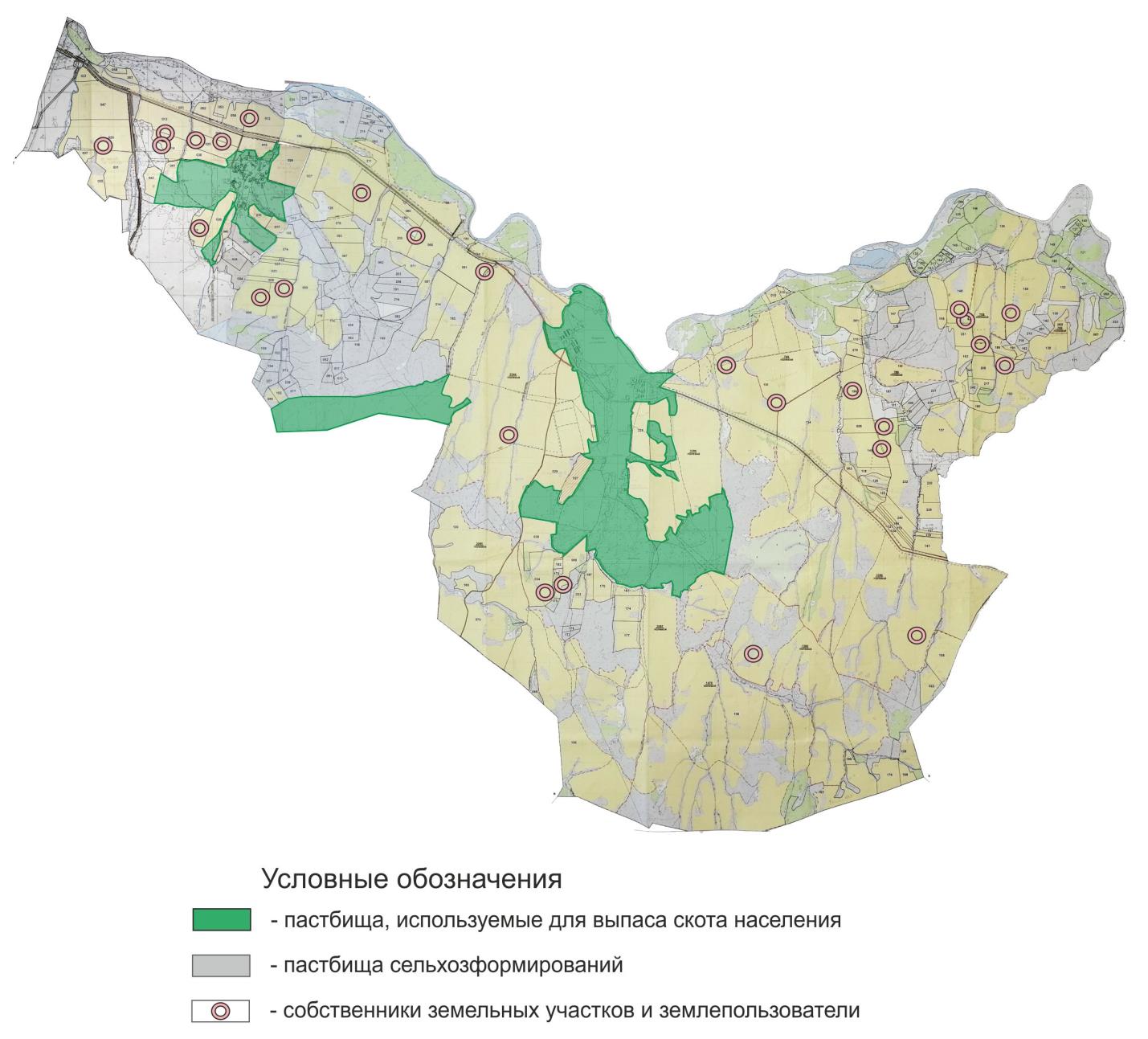  Список  собственников и землепользователей земельных участков пастбищ на территории Выдрихинского сельского округа Приемлемые схемы пастбищеоборотов Выдрихинского сельского округа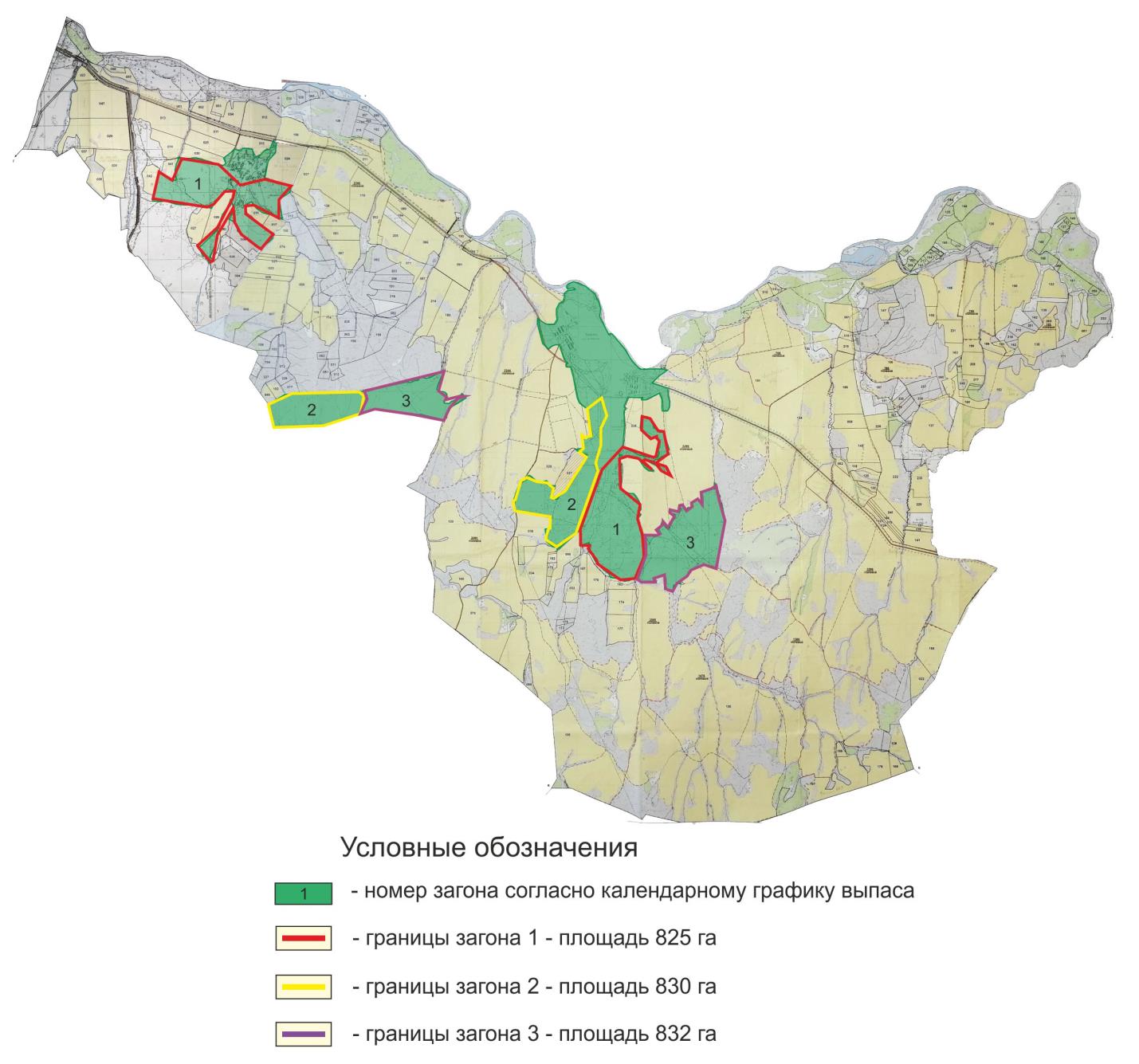  Карта  с обозначением внешних и внутренних границ и площадей пастбищ  Выдрихинского сельского округа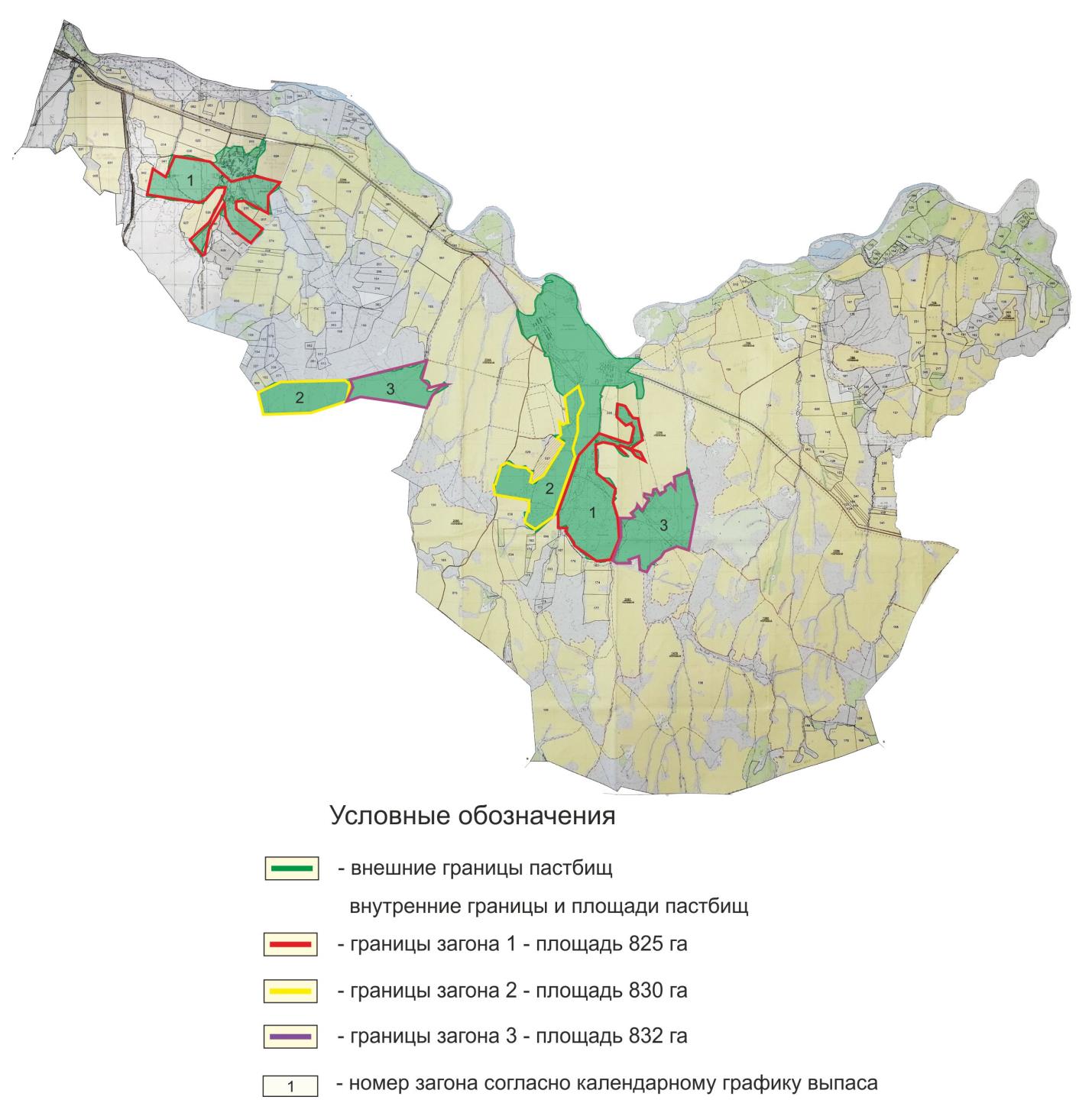  Схема доступа пастбищепользователей к водным источникам Выдрихинского сельского округа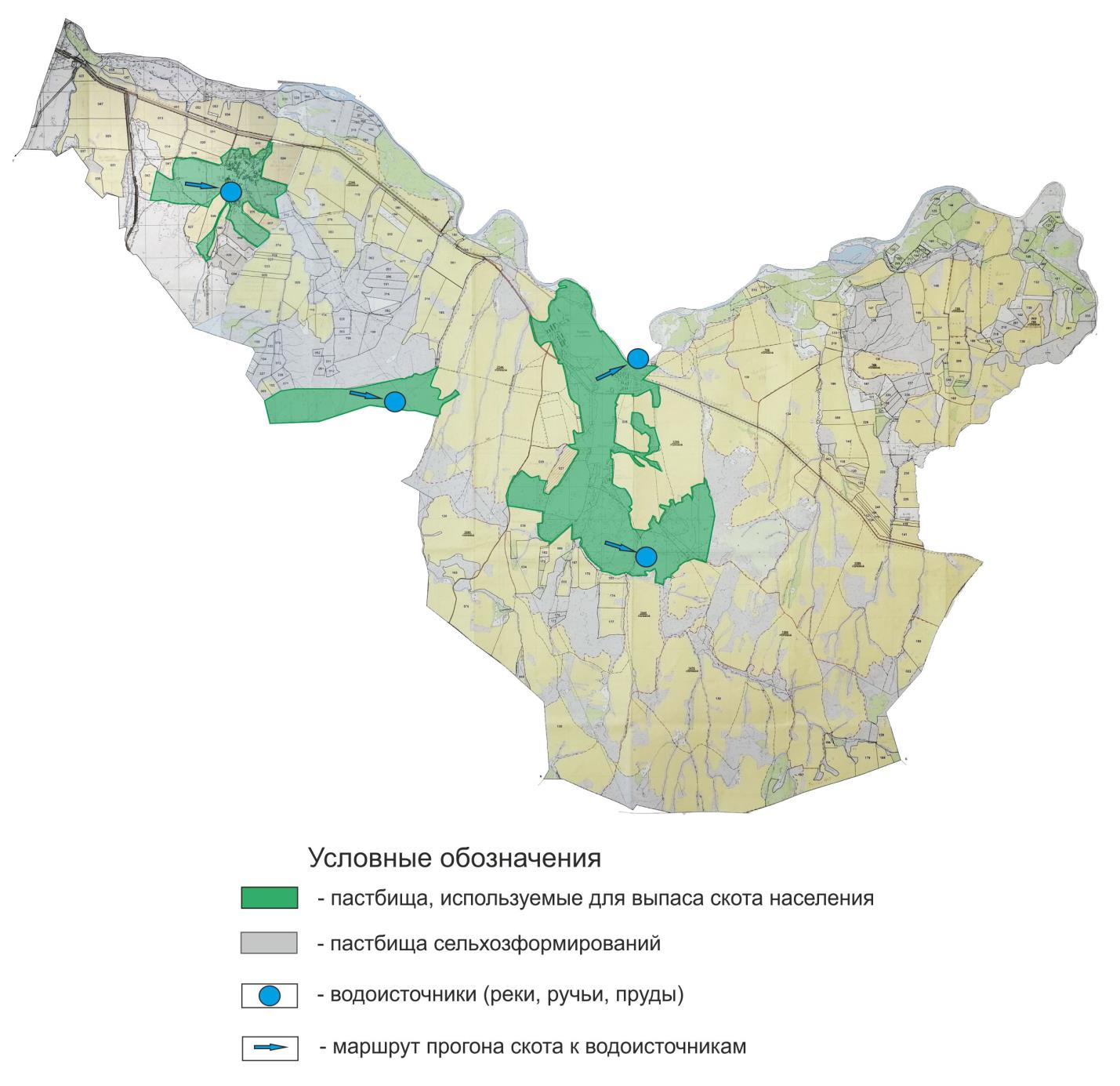  Схема  перераспределения пастбищ для размещения поголовья сельскохозяйственных животных физических и (или) юридических лиц, у которых отсутствуют пастбища,  и перемещения его на предоставляемые пастбища Выдрихинского сельского округа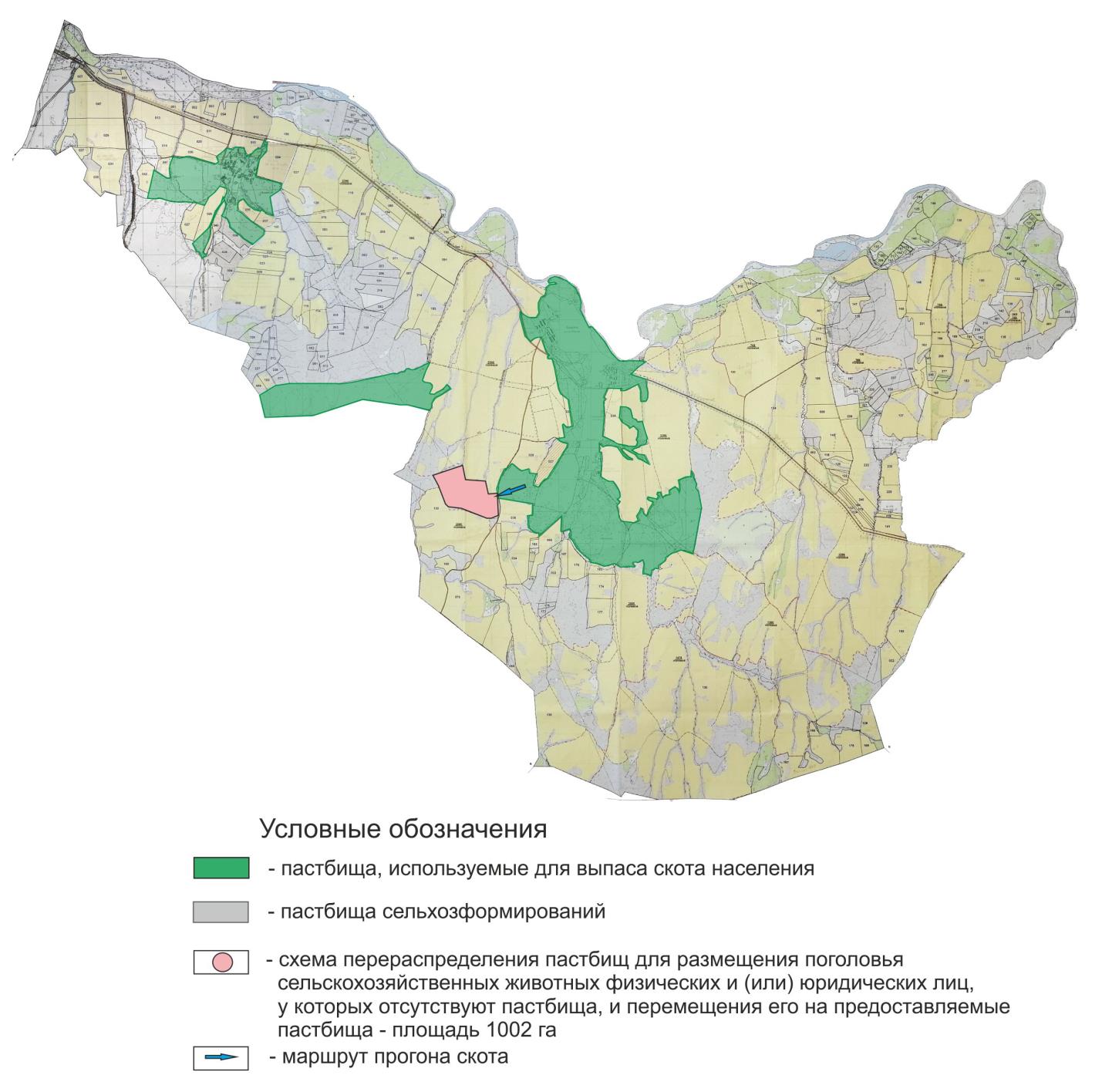  Календарный график по использованию пастбищ, устанавливающий сезонные маршруты выпаса и передвижения сельскохозяйственных животных Выдрихинского сельского округа
					© 2012. РГП на ПХВ «Институт законодательства и правовой информации Республики Казахстан» Министерства юстиции Республики Казахстан
				
      Секретарь Шемонаихинского районного маслихата 

М. Желдыбаев
Утвержден
решением Шемонаихинского
районного маслихата
от 11 февраля 2022 года 
№ 15/11-VIIтаблица № 1
Имеющееся поголовье
Имеющееся поголовье
Имеющееся поголовье
Имеющееся поголовье
КРС
КРС
МРС
Лошади
всего
в том числе дойные
МРС
Лошади
Всего по Выдрихинскому сельскому округу, в том числе:
2430
777
1053
301
население
1373
343
1046
201
КХ и ТОО
1057
434
7
100таблица № 2
№
Сельский округ
Площадь пастбищ, (га)
Наличие дойных коров (гол.)
Норма потребности пастбищ на 1 гол., (га)
Потребность пастбищ, (га)
Дефи цит, (га)
1
Выдрихинский
2487
343
2,5
857,5
неттаблица № 3
Наименование округа
Закрепленные земли за населенными пунктами
в т.ч. пастбищные угодья для нужд населения
Количество поголовья с/х животных по видам у населения
из них
из них
Средняя нагрузка на голову, га
Потребность в пастбищах согласно нормативам на выпасаемых животных
Дополнительная потребность в пастбищах на выпасаемых животных
Воспол-нение потребности за счет свободных участков пастбищ
Наименование округа
Закрепленные земли за населенными пунктами
в т.ч. пастбищные угодья для нужд населения
Количество поголовья с/х животных по видам у населения
стойлового содержания
выпасаемые
Средняя нагрузка на голову, га
Потребность в пастбищах согласно нормативам на выпасаемых животных
Дополнительная потребность в пастбищах на выпасаемых животных
Воспол-нение потребности за счет свободных участков пастбищ
Выдрихинский сельский округ
3428
2487
1309
-1178
пастбищ дополнительно не требуется
Поголовье: КРС
1373
1030
343
2,5
858
-1178
пастбищ дополнительно не требуется
МРС
1046
509
537
0,5
269
-1178
пастбищ дополнительно не требуется
лошади 
201
140
61
3
183
-1178
пастбищ дополнительно не требуетсятаблица № 4
Наименование округа
Земли сельскохозяйственного назначения
в т.ч. пастбищные угодья
Количество поголовья с/х животных по видам у населения
из них
из них
Средняя нагрузка на голову, га
Потребность в пастбищах согласно нормативам на выпасаемых животных
Дополнительная потребность в пастбищах на выпасаемых животных
Воспол- нение потребности за счет свободных участков пастбищ
Наименование округа
Земли сельскохозяйственного назначения
в т.ч. пастбищные угодья
Количество поголовья с/х животных по видам у населения
стойлового содержания
выпасаемые
Средняя нагрузка на голову, га
Потребность в пастбищах согласно нормативам на выпасаемых животных
Дополнительная потребность в пастбищах на выпасаемых животных
Воспол- нение потребности за счет свободных участков пастбищ
Выдрихинский сельский округ
29122
7529
1516
-6013
пастбищ дополнительно не требуется
Поголовье: КРС
1057
572
485
2,5
1213
-6013
пастбищ дополнительно не требуется
МРС
7
0
7
0,5
4
-6013
пастбищ дополнительно не требуется
лошади
100
0
100
3
300
-6013
пастбищ дополнительно не требуетсяПриложение 1
 к Плану по управлению 
пастбищами 
и их использованию по 
Выдрихинскому 
сельскому округу 
Шемонаихинского 
района на 2022-2023 годыПриложение 2
 к Плану по управлению 
пастбищами 
и их использованию по 
Выдрихинскому 
сельскому округу 
Шемонаихинского 
района на 2022-2023 годы
№
Наименование землепользователя
Площадь пастбищ (га)
Наличие скота по видам (голов)
Наличие скота по видам (голов)
Наличие скота по видам (голов)
№
Наименование землепользователя
Площадь пастбищ (га)
КРС
МРС
Лошади
1
Агеев Виктор Александрович
12
0
0
0
2
Банников Юрий Николаевич
25
0
0
0
3
Батенькова Нина Геннадьевна
28
0
0
0
4
Батуев Валерий Владимирович
26
0
0
0
5
Бельков Анатолий Васильевич
51
39
0
11
6
Бурцева Наталья Михайловна
26
0
0
0
7
Васина Надежда Кирилловна
23
0
0
0
8
Гаврилов Анатолий Васильевич
5
0
0
0
9
Галяпин Валерий Юрьевич
9
0
0
0
10
Галяпин Виктор Владимирович
19
0
0
0
11
Глушков Сергей Алексеевич
141
0
0
0
12
Гусев Алексей Васильевич
8
0
0
0
13
Диль Александр Давидович
20
0
0
0
14
Егорин Николай Гаврилович
25
0
0
0
15
Захаров Андрей Сергеевич
5
0
0
0
16
Захарова Инна Валерьевна
16
0
0
0
17
Зинченко Виктор Иванович
28
0
0
0
18
Колмагоров Александр Андреевич
66
0
0
0
19
Колмогоров Сергей Иванович
78
0
0
0
20
Кургин Андрей Викторович
9
0
0
0
21
Ларионов Александр Кириллович
31
0
0
0
22
Логунова Вера Александровна
13
0
0
0
23
Манакин Виталий Борисович
12
0
0
0
24
Меркульев Владимир Федорович
44
0
0
0
25
Миляева Людмила Григорьевна
31
0
0
0
26
Моноенко Сергей Михайлович
6
0
0
0
27
Наумбетов Иван Иванович
96
0
0
0
28
Нечкин Сергей Прохорович
2
0
0
0
29
Николашин Виктор Анатольевич
20
0
0
0
30
Обухов Александр Николаевич
12
0
0
0
31
Пархоменко Александр Владимирович
9
0
0
0
32
Серохвостов Игорь Петрович ПТ "Альянс"
66
0
0
0
33
Серохвостов Петр Михайлович
18
0
0
0
34
СычҰв Александр Васильевич
11
0
0
0
35
СычҰв Сергей Васильевич
20
0
0
0
36
Толмачев Сергей Иванович
23
0
0
0
37
Толочко Сергей Михайлович
26
0
0
0
38
Филимонов Александр Геннадьевич
1
0
0
0
39
Худяков Владимир Николаевич
1
0
0
0
40
Худяков Сергей Николаевич
13
0
0
0
41
Циглер Эдуард Вендлинович
58
0
0
0
42
Шматова Людмила Павловна
11
0
0
0
43
Шушаков Александр Михайлович "Мечта"
51
0
0
0
44
Шушаков Николай Иванович
14
0
0
0
45
ТОО "Выдрихинское"
5685
987
0
58
46
ТОО "ГАЛЯПИН и К"
62
0
0
0
47
ТОО "КИЕВКА"
40
0
0
0
48
ТОО "МАРАЛИХА"
281
0
0
0
49
ТОО "Межовское"
221
0
0
0
50
ПК "Агро-Союз"
31
0
0
0
51
Швенке Р.В.
0
0
7
31
52
Акинская Н.Б.
0
4
0
0
53
Шередеко Р.А.
0
22
0
0
54
Гаврилюк А.М.
0
5
0
0
7529
1057
7
100Приложение 3
 к Плану по управлению 
пастбищами 
и их использованию по 
Выдрихинскому 
сельскому округу 
Шемонаихинского 
района на 2022-2023 годыПриложение 4
 к Плану по управлению 
пастбищами 
и их использованию по 
Выдрихинскому 
сельскому округу 
Шемонаихинского 
района на 2022-2023 годыПриложение 5
 к Плану по управлению 
пастбищами 
и их использованию по 
Выдрихинскому 
сельскому округу 
Шемонаихинского 
района на 2022-2023 годыПриложение 6
 к Плану по управлению 
пастбищами 
и их использованию по 
Выдрихинскому 
сельскому округу 
Шемонаихинского 
района на 2022-2023 годыПриложение 7
 к Плану по управлению 
пастбищами 
и их использованию по 
Выдрихинскому 
сельскому округу 
Шемонаихинского 
района на 2022-2023 годы
Период выпаса
Загон 1
Загон 2
Загон 3
Период выпаса
Площадь, га
Площадь, га
Площадь, га
Период выпаса
825
830
832
2022 год
1 декада мая-
3 декада июня
1 декада июля-
 3 декада августа
1 декада сентября-
3 декада октября
2023 год
1 декада сентября-
3 декада октября
1 декада мая- 
3 декада июня
1 декада июля-
 3 декада августа